《装配式建筑混凝土结构工程》课程整体教学设计（2019～2020学年第2学期）课程名称：     装配式建筑混凝土结构工程      所属专业（教研室）：  建筑工程技术      制定人：            许崇华             合作人：            陈剑锋               制定时间：       2020年2月            日照职业技术学院课程整体教学设计一、课程基本信息二、课程定位   专业面向岗位在课程体系中的地位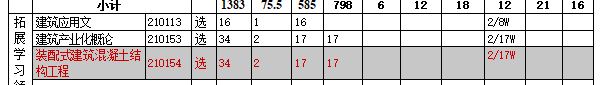 (二)写出本课程项目设计时选择的（典型）背景实践岗位，画出其典型工作流程图，标示出这些工作所需的能力、知识和素质。本课程与中职、高职（专科、本科）、普通高校、培训班同类课程的区别共同点：培养学生的施工能力区别中职：面向施工一线技术操作工人，掌握钢筋工、模板工、混凝土工的操作技能。高职：面向施工一线施工员岗位，能够编制混凝土工程施工方案、能够进行质量检测验收。普通高校：面向施工企业管理岗位，能够审核相应的施工方案解决技术难题。培训班：面向农民工，培训钢筋工、模板工、混凝土工的操作技能。三、课程目标（一）总体目标：《装配式混凝土结构工程》课程是建筑工程技术专业课程体系中岗位导向课程，其教学目的是培养学生装配化施工和管理的能力。（二）素质目标： 1．养成良好的学习态度，培养学生的方法能力、社会能力；2．提高实践动手能力；3．形成分析、集成和创新的能力；4．树立较强的工作责任心，增强互助互利和团队协作精神（三）知识目标：1.了解装配式混凝土结构的分类、适用范围；2．熟悉装配式构件码放和运输要求；3．熟悉预制混凝土构件常用材料及配件；4．熟悉预制混凝土构件的深化设计、制作；5．掌握装配式混凝土构件吊装要求；6.掌握构件灌浆要求；7．掌握装配式混凝土结构施的质量验收；（四）能力目标： 1．具备识读装配式混凝土结构施工图纸能力；2．初步具备组织装配化施工的基本能力；3．初步具备装配化施工质量验收的能力；4．具有初步的施工管理实际问题的发现、分析和解决能力。四、课程的知识和理论内容五、能力训练项目设计六、课程实施计划七、课程考核本课程考核采用形成性考核和终结性考核相结合。形成性考核以能力训练项目考核（成果展示，自评、互评、教师评）和日常学习表现（考勤、课堂表现等）为主，占20%；终结性考核以学期末设置期末考试（对知识点的掌握和运用能力）为主，占80%。注：1、学期初成立学习小组（7-8组），每组推荐组长成立课程考核委员会，参与形成性考核中的评议打分。    2、形成性考核中评议分数组成：自评20%+考核委员会评30%+教师评50%八、第一节课设计（一）自我介绍，告诉学生联系方式。（3分钟）（二）PPT展示混凝土创意作品，激发学生兴趣，导入本课程。（15分钟）    互动问题1：展示作品是什么材料做的？    互动问题2：展示作品是怎么做出来的？    总结学生回答，引出本课程，简单介绍课程名称、课程性质、学分学时，以及本节课的内容梗概（为什么学这门课？这门课学什么？这门课怎么教和学？如何考核？）。为什么学这门课？介绍课程意义。（5分钟）    从施工员岗位核心能力（施工能力）分析出发，引出混凝土施工能力。这门课学什么？介绍课程内容。（10分钟）    从展示作品到教室内梁、板、柱等构件，总结生产过程，引出课程模块（模板工程、钢筋工程、混凝土工程、预应力混凝土工程）以及能力训练项目。这门课怎么教和学？介绍教法和学法。（5分钟）    介绍课堂的流程设计及主要环节，并对学生对本课程的学习提出建议和要求。如何考核？介绍考核方案和标准。（5分钟）    形成性考核和终结性考核相结合。形成性考核以能力训练项目考核（成果展示，自评、互评、教师评）和日常学习表现（考勤、课堂表现等）为主，占60%；终结性考核以学期末设置期末考试（对知识点的掌握和运用能力）为主，占40%。布置下一次课任务。（2分钟）九、最后一节课设计（一）课程内容回顾（15分钟）引导学生总结本课程学习的基本内容，特别注重学生提炼重点的能力和逻辑思维方法的运用，引导学生做出本课程的结构体系表。以施工员岗位职业能力为依据自查，通过本课程的学习是否能够胜任施工员岗位要求。形成性考核总结（10分钟）    公布结果并点评，表彰奖励形成性考核成绩优秀的同学，并指出形成性考核成绩差的同学的成绩和不足，对他们提出要求和希望。终结性考核安排（10分钟）    引导学生做好考前复习和总结，考出好的成绩。期末总结演讲（10分钟）    师生互动发言，说出自己的心得、体会、感想、愿望和祝福。十、课程实施条件1、师资队伍要求主讲教师：许崇华、马方兴、陈剑锋。师生比例：1:70。2、教学场所要求1、教学环境格物楼实训室2、设备要求投影一个，功放音响一个、电脑80台，装配式建筑虚拟方真系统软件一套、建筑施工视频一套。十一、课程资源（一）教材编写情况1、教材 《装配式建筑施工技术》 中国建筑工业出版社 主编肖明和 张蓓2、《装配式混凝土结构技术规程》JGJ1--20143、《装配整体式混凝土结构工程施工与质量验收规程》DB37/T5019-20144、《装配式混凝土建筑技术标准》GB/T51213—2016（二）课程建设情况  1、本课程所有课件、讲义等教学资料已经完成。  2、争取建设成为校级资源共享课程。（三）实训平台资源  装配式建筑虚拟方真系统软件一套十二、需要说明的其他问题本课程标准依据2018级建筑工程技术专业人才培养方案（3+2专本贯通）编制，在具体的教学实施中，任课教师应依据课程标准，并根据建筑行业实时的工艺标准对各个工作任务进行细化。以保证教学的内容和实际同步。十三、本课程常用术语中英文对照表课程名称：装配式建筑混凝土结构工程课程名称：装配式建筑混凝土结构工程课程名称：装配式建筑混凝土结构工程课程名称：装配式建筑混凝土结构工程课程代码：210154学分：2学分：2学时：36授课时间：第4学期授课对象：建筑工程技术专业2年级学生授课对象：建筑工程技术专业2年级学生授课对象：建筑工程技术专业2年级学生课程类型：专业拓展课（3+2专本贯通）课程类型：专业拓展课（3+2专本贯通）课程类型：专业拓展课（3+2专本贯通）课程类型：专业拓展课（3+2专本贯通）有关的先修课程:建筑识图、建筑构造建筑工程测量有关的先修课程:建筑识图、建筑构造建筑工程测量有关的后续课程:建筑结构、建筑工程计量与计价、建筑工程质量与安全管理有关的后续课程:建筑结构、建筑工程计量与计价、建筑工程质量与安全管理序号就业阶段课程面向岗位1初次就业岗位施工员、质量员、安全员2二次晋升岗位施工队长、技术（质量）负责人3未来发展岗位企业总工、项目经理序号项目（模块）工作任务学时1认识装配式混凝土结构装配式混凝土结构概述21认识装配式混凝土结构装配式混凝土结构的主要环节22构件装车码放与运输控制竖向构件装车码放与运输控制22构件装车码放与运输控制水平构件装车码放与运输控制43现场装配准备与吊装竖向构件现场装配准备与吊装23现场装配准备与吊装水平构件现场装配准备与吊装44构件灌浆竖向构件灌浆44构件灌浆水平构件灌浆25现浇构件连接竖向构现浇件连接45现浇构件连接水平构件现浇连接46质检与维护质量检测46质检与维护构件维护2编号实训项目名称素质目标知识目标能力目标实施步骤可展示的结果1预制构件运输1、具备团队协作的能力；2、具备沟通能力；3、具备自我学习新技术、新材料、新工艺的意识。1、掌握竖向、水平方向预制构件的码放和运输的不同特点；2、掌握现场预制构件码放储存和运输前及过程中的注意事项；1、能够利用装配式建筑虚拟方真系统，对现场构件的码放和运输进行实战训练。2、能够编制构件码放及运输方案。1、老师布置任务2、学生领取任务书3、软件实操4、编写施工方案。5、方案展示6、教师总结1、施工方案（纸质版)2、软件实操成绩2.现场预制构件安装1、具备团队协作的能力；2、具备沟通能力；3、具备自我学习新技术、新材料、新工艺的意识。1、掌握竖向构件现场装配准备与吊装内容；2、掌握水平构件现场装配准备与吊装内容；1、能够利用装配式建筑虚拟方真系统，对构件现场装配准备和吊装实战训练。2、能够编制现场预制构件安装方案。1、老师布置任务2、学生领取任务书3、软件实操4、编写施工方案。5、方案展示6、教师总结1、施工方案（纸质版)2、软件实操成绩3预制构件连接1、具备团队协作的能力；2、具备沟通能力；3、具备自我学习新技术、新材料、新工艺的意识。1、掌握构件钢筋灌浆套筒连接原理及工艺2、熟悉灌浆材料性能、检测方法及使用要求；3、掌握竖向、水平方向构件灌浆施工工艺及要求1、能够利用装配式建筑虚拟方真系统，对构件连接战训练。2、能够编制预制构件连接方案。1、老师布置任务2、学生领取任务书3、软件实操4、编写施工方案。5、方案展示6、教师总结1、施工方案（纸质版)2、软件实操成绩单元周次学时项  目（任务）教学方法手段教学场所112装配式混凝土结构概述讲授+软件操作格物楼实训室122装配式混凝土结构的主要环节讲授+软件操作格物楼实训室232竖向构件装车码放与运输控制讲授+软件操作格物楼实训室242梁、楼梯构件装车码放与运输控制讲授+软件操作格物楼实训室252板构件装车码放与运输控制讲授+软件操作格物楼实训室362竖向构件现场装配准备与吊装讲授+软件操作格物楼实训室372梁、楼梯构件现场装配准备与吊装讲授+软件操作格物楼实训室382板构件现场装配准备与吊装讲授+软件操作格物楼实训室492柱构件灌浆讲授+软件操作格物楼实训室4102墙构件灌浆讲授+软件操作格物楼实训室4112梁、楼梯、板构件灌浆讲授+软件操作格物楼实训室5122柱构现浇件连接讲授+软件操作格物楼实训室5132墙构现浇件连接讲授+软件操作格物楼实训室5142梁、楼梯构件现浇连接讲授+软件操作格物楼实训室5152板构件现浇连接讲授+软件操作格物楼实训室6162水平构件质量检测讲授+软件操作格物楼实训室6172竖向构件质量检测讲授+软件操作格物楼实训室6182构件维护讲授+软件操作格物楼实训室考核项目考核子项考核标准及分值考核标准及分值形成性考核20%考勤20分迟到、早退每次扣1分，旷课每次扣2分，累计旷课超过一学期总学时三分之一及以上者，取消本课程的考核资格。迟到、早退每次扣1分，旷课每次扣2分，累计旷课超过一学期总学时三分之一及以上者，取消本课程的考核资格。形成性考核20%课堂表现20分A.学习态度认真，认真做笔记，积极参与教学活动并主动发言（18-20分）B.学习态度较认真，参与教学活动比较积极（13-17分）C.学习态度不认真，参与教学活动和发言不积极（5-12分）。课堂积极主动发言一次加1分，加满20分为止。违反课堂纪律（如：睡觉、玩手机、扰乱课堂秩序等）视情节轻重每次扣1-3分。 A.学习态度认真，认真做笔记，积极参与教学活动并主动发言（18-20分）B.学习态度较认真，参与教学活动比较积极（13-17分）C.学习态度不认真，参与教学活动和发言不积极（5-12分）。课堂积极主动发言一次加1分，加满20分为止。违反课堂纪律（如：睡觉、玩手机、扰乱课堂秩序等）视情节轻重每次扣1-3分。 形成性考核20%项目训练60分项目训练参与(20分)积极接受项目任务，服从小组任务分配或教师任务安排，主动承担并认真完成任务（18-20分）  B.服从小组分配任务或教师任务安排，能较好完成小组分配或教师布置的任务（15-17分）  C.服从小组分配任务或教师任务安排，基本能完成分配或教师任务布置的任务（12-14分）  D.不服从小组任务分配或教师任务安排（0分）。形成性考核20%项目训练60分项目训练成果(40分)依据个人或小组完成的能力训练项目成果进行评价。A级：按照要求准确的完成项目训练，成果优秀（31-40分） B级：按照要求比较准确的完成项目训练，成果良好（21-30分） C级：基本能按照要求完成项目训练，成果合格（11-20分）D级：不能按要求完成项目训练，成果不合格（0-10分）终结性考核80%期末考试100分期末闭卷考试，重点考察学生对课程重要知识点的掌握和运用能力，以及利用所学知识解决实际问题的能力。期末闭卷考试，重点考察学生对课程重要知识点的掌握和运用能力，以及利用所学知识解决实际问题的能力。序号中文英文1装配式建筑prefabricated building2装配式混凝土建筑Assembled  building with  concrete  structure3预制外挂墙板Precast  concrete  façade  panel 4钢筋套筒灌浆连接Grout  sleeve  splicing  of rebars5预制混凝土构件Precast concrete  component6装配式混凝土结构Precast concrete  structure7钢筋浆锚搭接连接Rebar  lapping in grout-filled  hole 8预制混凝土夹心保温外墙板Precast concrete  sandwich façade  panel